Cheshire Neighbourhood Watch Association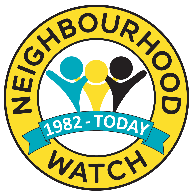 Committee Member – Election ProcessIn line with the CNWA constitution, the following guidelines for the election of Committee Members have been agreed by the current CNWA committee.NominationAny CNWA coordinator member is eligible to self-nominate for a CNWA committee position. Only Scheme Coordinators are eligible to stand for election.Nominations must be accompanied by two references from either a current scheme member, or a colleague from an organisation you have been involved with, or from an organisation you have worked for.Nominations with supporting reference forms must be submitted by midnight Friday 27th October 2023 to: Secretary, CNWA, c/o Corporate Communications, Cheshire HQ, Clemonds Hey, Oakmere Road, Winsford, Cheshire CW7 2UA or email: cheshirenw@outlook.com.Voting ProcessThe voting membership shall consist of any registered Neighbourhood Watch Coordinator.A list of Standing Nominees and a link to the electronic ballot paper will be sent to Coordinators on Monday 6th November 2023. Voting will take place between 9.30am Wednesday 8th November and midnight Thursday 9th November 2023.Following the ballot count, candidates will be contacted to advise them of the results.The results will be announced to the membership at the AGM in November.Office of the Cheshire PCC will act as the independent adjudicator.